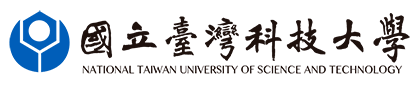                                                        112.06.08版『一般課程』傑出及優良教學助理遴選推薦函一、申請人填寫的部分：                                            二、推薦人填寫的部分：說明：本推薦函之目的瞭解教學助理該學期表現之情形，以做為申請人是否能獲得傑出及優良教學助理參考依據之一。TA姓名TA學號授課教師課程名稱(一)、教師推薦：此學生擔任本人課程之教學助理，整體表現優異，今欲申請傑出及優良教學助理遴選，請推薦：　    □極力推薦　　　　    □推薦　　　　    □普通　　　　    □不推薦 理由：　　                                                                                    教師簽名:(一)、教師推薦：此學生擔任本人課程之教學助理，整體表現優異，今欲申請傑出及優良教學助理遴選，請推薦：　    □極力推薦　　　　    □推薦　　　　    □普通　　　　    □不推薦 理由：　　                                                                                    教師簽名:(一)、教師推薦：此學生擔任本人課程之教學助理，整體表現優異，今欲申請傑出及優良教學助理遴選，請推薦：　    □極力推薦　　　　    □推薦　　　　    □普通　　　　    □不推薦 理由：　　                                                                                    教師簽名:(一)、教師推薦：此學生擔任本人課程之教學助理，整體表現優異，今欲申請傑出及優良教學助理遴選，請推薦：　    □極力推薦　　　　    □推薦　　　　    □普通　　　　    □不推薦 理由：　　                                                                                    教師簽名:(一)、教師推薦：此學生擔任本人課程之教學助理，整體表現優異，今欲申請傑出及優良教學助理遴選，請推薦：　    □極力推薦　　　　    □推薦　　　　    □普通　　　　    □不推薦 理由：　　                                                                                    教師簽名:(一)、教師推薦：此學生擔任本人課程之教學助理，整體表現優異，今欲申請傑出及優良教學助理遴選，請推薦：　    □極力推薦　　　　    □推薦　　　　    □普通　　　　    □不推薦 理由：　　                                                                                    教師簽名:(一)、教師推薦：此學生擔任本人課程之教學助理，整體表現優異，今欲申請傑出及優良教學助理遴選，請推薦：　    □極力推薦　　　　    □推薦　　　　    □普通　　　　    □不推薦 理由：　　                                                                                    教師簽名:(一)、教師推薦：此學生擔任本人課程之教學助理，整體表現優異，今欲申請傑出及優良教學助理遴選，請推薦：　    □極力推薦　　　　    □推薦　　　　    □普通　　　　    □不推薦 理由：　　                                                                                    教師簽名:(二)、教師評分：(二)、教師評分：(二)、教師評分：(二)、教師評分：(二)、教師評分：(二)、教師評分：(二)、教師評分：(二)、教師評分：評分項目評分指標說明非常不符合不符合普通符合非常符合非常符合專業知識具備專業知識，能夠為學生解決課程問題的程度學習態度積極專注學習事務表達能力能透過語言與肢體進行表達溝通能力有能力擔任師生間溝通的橋樑分析能力分析事務能力，有助於解決課程問題整體評估綜合性評估